Name ______________________________________________________ Period __________The GothsFrom which direction do the Goths originally migrate from? ____________________What are the two different groups of Goths? ______________________   ________________________What group of people are represented by the purple arrows? _______________________Where were they from? _______________________How did the Visigoths get into the Roman Empire? ________________________________________________________________________________________________________________________________________________________________________________________________How are the Visigoths treated by the Romans? Be specific. ________________________________________________
________________________________________________________________________________________________Who emerges as the leader of the Goths? _____________________________________What did he want for the Goths? ____________________________________________________________________On the map below, label Rome and Constantinople. Shade in the Roman Empire in red.  Then draw in the migration patterns of the Goths in another color.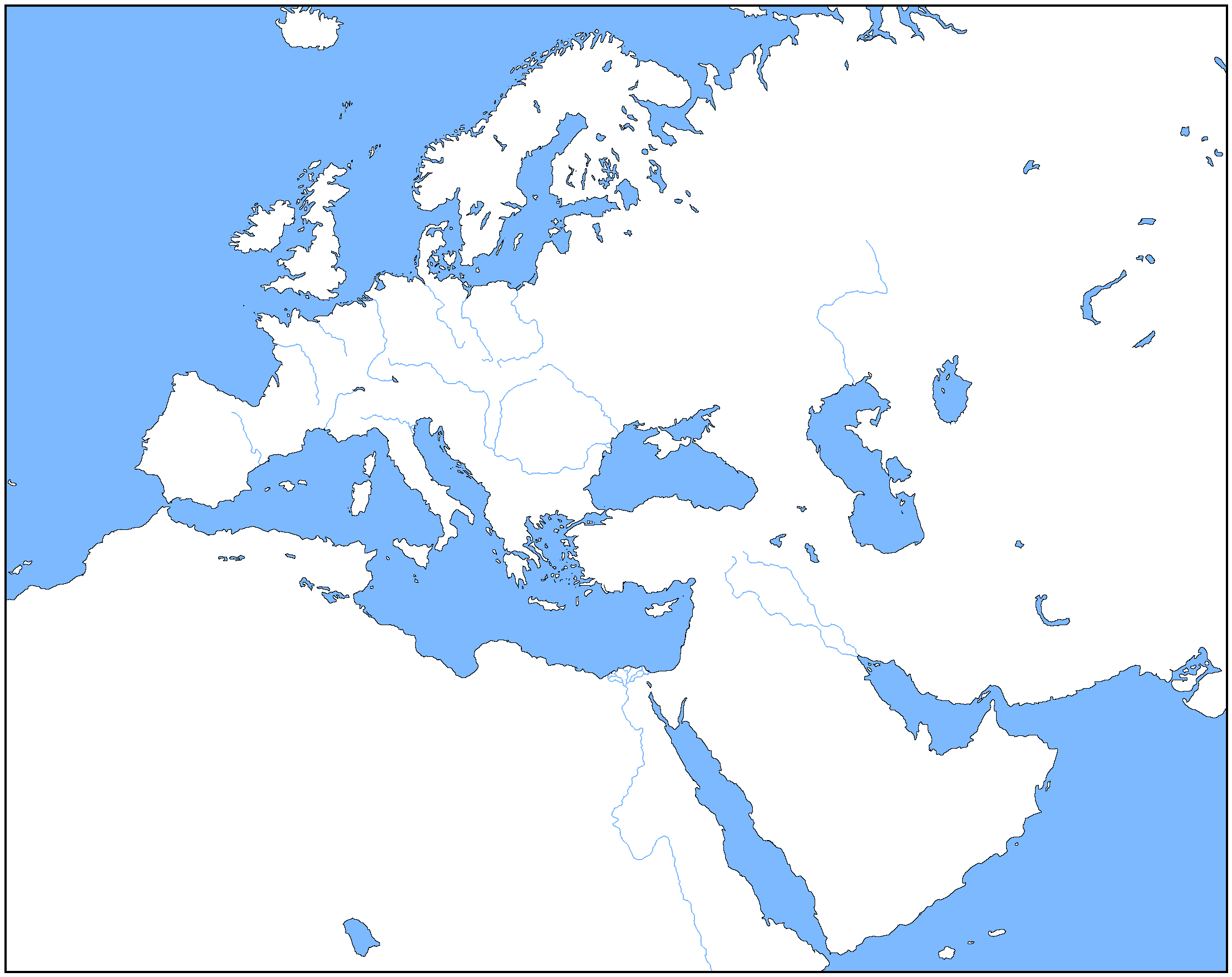 In what year did the Visigoths sack Rome? ________________Where did the Visigoths eventually settle? __________________________Do you think the Goths were justified in their actions against Rome? Why or why not?________________________________________________________________________________________________________________________________________________________________________________________________________________________________________________________________________________________________________________________________________________________________________________________________________________________________________________________________________________________________________________________________________________________________________________________________________________________________________________________________________________________________________________________________________________________________________________________________________________________